ЧЕРКАСЬКА ОБЛАСНА РАДАГОЛОВАР О З П О Р Я Д Ж Е Н Н Я07.06.2021                                                                                      № 168-рПро призначеннявиконуючою обов’язки директораРЯБОЇ І.М.Відповідно до статті 55 Закону України «Про місцеве самоврядування
в Україні», підпункту 3 пункту 3 рішення обласної ради від 16.12.2016
№ 10-18/VIІ «Про управління суб’єктами та об’єктами спільної власності територіальних громад сіл, селищ, міст Черкаської області» (із змінами), рішення обласної ради від 23.04.2021 № 6-5/VІІІ «Про зміну найменування Уманського обласного музичного коледжу ім. П.Д. Демуцького»:1. ПРИЗНАЧИТИ РЯБУ Інну Миколаївну з 08.06.2021 виконуючою обов’язки директора комунального закладу фахової передвищої освіти «Уманський обласний музичний фаховий коледж ім. П. Д. Демуцького Черкаської обласної ради”, звільнивши її з посади виконуючої обов’язки директора Уманського обласного музичного коледжу ім. П. Д. Демуцького, 
у зв’язку зі зміною найменування закладу.2. Контроль за виконанням розпорядження покласти на заступника голови обласної ради ДОМАНСЬКОГО В.М. та управління юридичного забезпечення та роботи з персоналом виконавчого апарату обласної ради.Підстава: заява РЯБОЇ І. М. від 04.06.2021.Голова									А. ПІДГОРНИЙ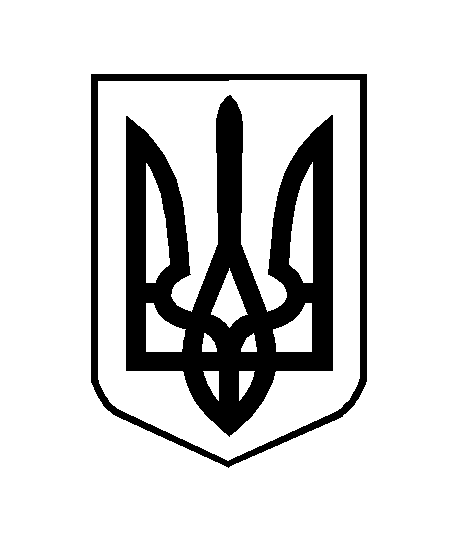 